Registration InformationStep 1: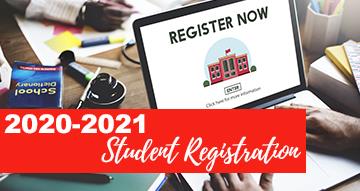 Click here to enroll a new studentStep 2:Click here to attach the following required documents listed for student enrollment, or email us at FRESRegistration@osceolaschools.net .Students ID Number (Provided to you at the end of the online application.) Child's Birth CertificateParent License (or Passport)/Government Issued IDTWO Proofs of Address- 
Category 1: Mortgage document, current properly executed* rental or lease agreement, property tax records 
Category 2: Current utility bill or receipt of utilities or income tax records or proof of receipt of government benefits. The issued name on the bill must match the name listed on the document for Category 1.Immunization recordLast PhysicalCHOICE Approval letter- only if you applied to choice your child outside of the zoned schoolACCEPTANCE LETTER- If applying for an IB Program, Osceola school of the Arts or Celebration High ProgramPrevious School Withdrawal form (DOES NOT APPLY TO KINDERGARTEN)Last Report Card (transcripts) (DOES NOT APPLY TO KINDERGARTEN)Copy of IEP OR 504Plan- ONLY if this applies to your child  